NARRE WARREN NORTH PRIMARY SCHOOL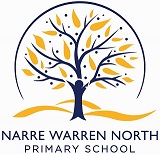 2018 – INTERNET ACCEPTABLE USE AGREEMENT (Grades P-6)Narre Warren North PS uses technology, including the Internet and email, as a teaching and learning tool. Technology is seen as a valuable tool, but one which must be used responsibly.  Whilst student usage of the Internet and email is monitored and supervised at school, with restrictions and filters in place, the uncontrolled nature of the Internet means that full protection from questionable content cannot be guaranteed.Student Agreement I agree to use the Internet and email at our school in a responsible manner for purposes stated by my teacher. If I find myself in unsuitable locations I will immediately click on the home or back button and inform my teacher. When working on the Internet I will:Only work on the web for purposes specified by my teacher.Not give out information such as my surname, address, telephone number, email address or parents’ work address/telephone number.Protect my password by keeping it private.Never send a person my picture without first checking with my teacher.Never send someone else’s picture without asking them first.Not register my name on any websites unless specified by my teacher.Compose email messages using only language I understand is acceptable in my school.Be respectful in how I talk to and work with others online and never write or participate in online bullying.  I understand that cyberbullying can be a criminal offence.Not respond to any messages that are unpleasant or that make me feel uncomfortable in any way.  It is not my fault if I get a message like that and I will tell an adult.Use the technology at school for learning, use the equipment properly and not interfere with the work or data of another student.  Remember that the content on the web is someone’s property and ask my teacher to help me get permission if I want to use information or pictures.Think carefully about what I read on the Internet, question if it is from a reliable source and use the information to help me answer any questions (I should not copy and paste the information as my answer unless I state where the information came from). Not adjust the settings of any school equipment without teacher consent.Not bring or download unauthorised programs, including games, to the school network or run them on school computers. Follow school guidelines and procedures when preparing materials for publication on the web.I will look after the equipment I use. Talk/email my teacher or another adult if: I need help online.I am not sure what I should be doing on the Internet.I come across sites which are not suitable for our school.Someone writes something I don’t like, or makes me and/or my friends feel uncomfortable or asks me to provide information that I know is private. I feel that the welfare of other students at the school is being threatened by online activities.I have discussed this with an adult and understand that breaches of the rules may see me lose my Internet/email access rights for a period of time determined by my teacher or Principal. If I damage the equipment, I understand I am responsible for covering costs of any repairs. Student Name: 		  ___________________________________  Grade: ______________Student Signature: 		  ___________________________________Parent/Guardian Name:            ___________________________________Parent/Guardian Signature:      ___________________________________Date: 				  ___________________________________Please discuss, complete and return to your classroom teacher promptly.